Grupa 1
Materiały dla Rodziców do wykorzystania w czasie zawieszenia zajęć 
w przedszkolu na podstawie Planu pracy nauczyciela, Programu Wychowania Przedszkolnego i Kart Pracy „Odrywam siebie”
 wyd. MAC EdukacjaWtorek- 30.03.2021Temat kompleksowy: Wielkanoc
Temat: KurkiĆwiczenia rozwijające percepcję wzrokową  „Jak wygląda kura?” (załącznik- kura) Elementy sylwety kury. Dziecko układa sylwetę kury z części przygotowanych przez rodzica. Nazywa wraz rodzicem poszczególne części jej ciała (głowa, tułów, grzebień, dziób, ogon, skrzydła, nogi).  Słuchanie rymowanki „Spacer czterech kur”Były sobie kury cztery, co lubiły na pole spacery.Pierwsza – czarne piórka,druga – białe piórka,trzecia – ruda i gruba, a czwarta – oczkiem mruga. Rozmowa na temat rymowanki:− Ile było kur? − Jak wyglądała pierwsza kura? − A jak wyglądały druga, trzecia kura? − Co robiła czwarta kura? − Dokąd poszły kury?Ćwiczenia matematyczne „Kury i jajeczka” (załącznik- Kury i jajeczka)Sylwety kur, kartoniki z kropkami (od 1 do 4), papierowe sylwety jajek Dziecko układa przed sobą tyle sylwet kur, ile kropek jest narysowanych na kartonikach pokazywanych przez rodzica (1, 2, 3, 4). Pod sylwetami układa odpowiednią liczbę papierowych jajek, zgodnie z poleceniami rodzica. (np.: druga kura zniosła trzy jajka, trzecia kura zniosła dwa jajka, pierwsza kura zniosła cztery jajka, czwarta kura zniosła jedno jajko). Zabawa ruchowo-naśladowcza „Kury i polecenia”Dziecko, jako kura, porusza się po pokoju w rytmie wystukiwanym przez rodzica. Podczas przerwy, wykonuje polecenia rodzica, np.: kura klaszcze (tupie, wita się, przewraca się na plecy i macha nóżkami).Ćwiczenia logorytmiczneDziecko powtarza za rodzicem  słowa i wykonuje odpowiednie ruchy. Raz, dwa, trzy (podskoki) chodź i ty. Jedna noga, druga noga, skok do przodu i od nowa. Zabawa ruchowa z elementem czworakowania  „Baranek” Dzwoneczek (lub dwie łyżki do uderzania o siebie)Dziecko-baranek chodzi po wyznaczonym terenie (łące) na czworakach. Gdy usłyszy dźwięki dzwoneczka, biega w koło. Gdy dzwoneczek milknie, znowu chodzi spokojnie.Praca z Kartą pracy, cz. 2, nr 12.− Dziecko określa w  jakim kolorze jest słońce oraz kończy je kolorować.− Słuchanie rymowanki czytanej przez rodzica. Gdy dziecko usłyszy słowo tak –klaszcze w dłonie.Załącznik- kura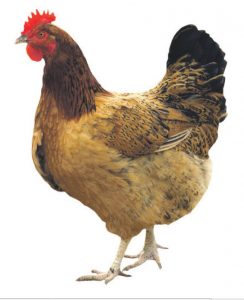 Załącznik- Kury i jajeczka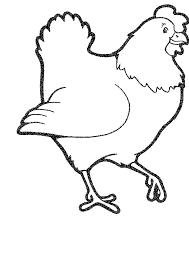 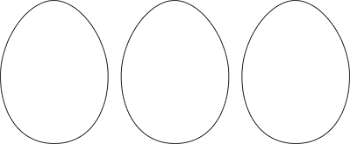 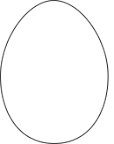 